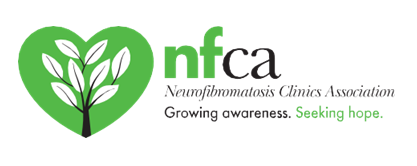 	8th Annual Walk for NF	A Walk in the Park  Wainer Park, Edinboro, PA   Saturday, October 7th, 2023   Registration starts at 8 AM   Walk starts at 9 AMWalkers who donate $25 will receive a t-shirt.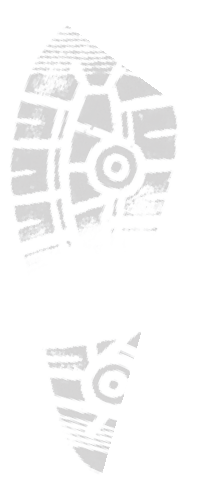 Your financial support continues the mission of providing scholarships, social services, and outreach on behalf of the NF families and is tax-deductible (501[c][3]; Tax ID 25-1763156).  Make checks payable to "NFCA".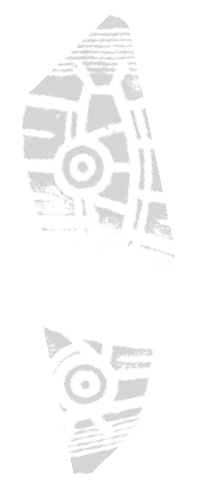 	 Please total prior to walk — TOTAL:		__________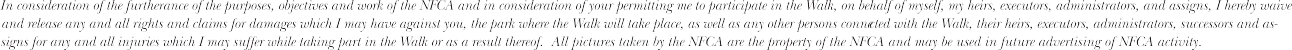 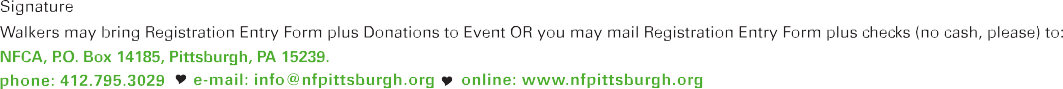 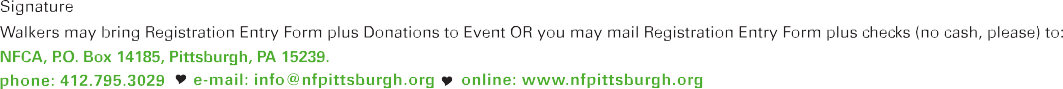 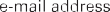 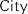 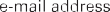 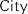 